USTANOVENIAO festivalu "Ruská pieseň nad Dunajom"

1. VŠEOBECNÉ USTANOVENIA1.1. Celoslovensky Festival "Pieseň nad Dunajom" (ďalej len - Festival) je zameraný na zachovanie jazykového prostredia, pokračovanie národných tradícií a dedičstva žánru piesňovej národnej hudobnej kultúry, naplnenie kultúrnych potrieb ruských krajanov žijúcich v zahraničí, pomoc pri presadzovaní ruského jazyka a pritiahnutie pozornosti zahraničnej verejnosti ku sfére ruského speváckeho umenia. 1.2. Organizátor Festivalu – Zväz Rusov na Slovensku, s podporou Odboru zahraničných ekonomických a medzinárodných vzťahov Vlády Moskvy, Ruského centra vedy a kultúry na Slovensku a Veľvyslanectvu Ruskej Federácie v Slovenskej republike.1.3. Prípravu a organizáciu  podujatí v rámci Festivalu manažuje  Organizačný výbor Festivalu (ďalej len - Organizačný výbor, OV) tvorený organizátorom Festivalu.1.4. Pôsobnosť Organizačného výboru zahŕňa kreatívne, organizačné a finančné záležitosti, vrátane tvorby a schválenia pravidiel, programov, schválenie zloženia poroty, stanovenie mesta usporiadania festivalu a princípu výberových kol. 1.5. Organizačný výbor má právo organizovať Gala -koncerty a vystúpenia víťazov festivalu, s účasťou profesionálnych umelcov, publikovať za účelom podpory Festivalu video a audio produkty, organizovať  televízne a rozhlasové programy, a taktiež rôzne divadelne predstavenia a festivale.2. PODMIENKY USPORIADANIA FESTIVALU2.1. Festival sa koná každoročne.
Prvý deň – otvorenie  Festivalu, workshop, hudobný večerný program pre všetkých účastníkov. 
Druhý deň - generálka, záverečný gala-koncert Festivalu, udeľovanie diplomov a cien.2.2. Festivalu sa môžu zúčastniť profesionálne a amatérske umelci spievajúce piesne v ruštine.2.3.V rámci Festivalu sa koná súťažný výber z dvoch kategórií:-  sólový spev
- súborový spev (nie viac ako 30 ľudí). 2.4. Konkurzný výber účastníkov Festivalu vykonáva nezávislá porota na základe predložených videí. Pre účasť v súťaže interpret musí zaslať svoju žiadosť na adresu organizátorov a poskytnúť odkaz na video alebo ich poslať na zadanú e-mailovú adresu.2.5. Konkurzný výber sa oznamuje dva mesiace pred začiatkom záverečného kola. Doba trvania konkurzného výberu - 30 dní.2.6. Druhé  (záverečné) kolo – v jednom zo slovenských miest. 3.PODMIENKY ÚČASTI3.1. Účastník predloží nie viac ako 2 piesne podľa vlastného výberu, dĺžka  piesne nie viac ako 5 minút každá. Je povolený ľubovoľný výber piesne s hudobným sprievodom a bez neho. 3.2. Interpreti predložia Organizačnému výberu Festivalu ruskapiesen@gmail.com a) žiadosť podľa predpisov b) súťažné videá konkurzných piesni vo vlastnom predvedení, dĺžka videa by nemala presiahnuť 5 minút a hlasitosť - 300 MB, názov video súboru by mal byť napísaný latinkou v nasledujúcom formáte: Pesnia 2017 - Ispolnitel - Nazvanie Nomer. Príklad: Pesnia 2017-Ivanov-Nazvanie. AviTechnické požiadavky kódovania a formátu súborov sú popísané na Youtube tu:Uchádzač uvádza video súbory na YouTube. Preto musí byť zaregistrovaný na tejto webovej stránke. Ak toto nie je možné urobiť z nejakého dôvodu, ako alternatívu, môžete umiestniť video na jednej z navrhovaných webových stránok pre dočasné ukladanie a zdieľanie súborov:http://uschovna.zoznam.sk/
http://www.sendspace.com/ 
http://narod.yandex.ru/Pri vypĺňaní žiadosti postačí vložiť odkaz na video na YouTube alebo odkazy pre stiahnutie súborov zo serverov pre zdieľanie súborov spomínaných vyššie. 3.3. So súhlasom súťažiacich video prezentácií budú prezentované na stránke Zväzu Rusov na Facebooku. Vďaka čomu si návštevníci môžu zanechať komentár, alebo hlasovať pre jedného alebo iného uchádzača v rámci hlasovania o Cenu divákov.3.4. Usporiadatelia si vyhradzujú právo na používanie videa a fotografií  účastníkov z posledných dňoch Festivalu v reklamách a materiáloch správy.3.5. Žiadosť o účasť je považovaná za súhlas uchádzača so všetkými bodmi tohto ustanovenia.4. KRITÉRIA HODNOTENIA POROTY- Umelecký úroveň a majstrovstvo predvedenia- Súlad s programovými  požiadavkami- Súlad repertoáru s vekovými kategóriami- Čistota znenia, majstrovstvo,  emocionálnosť predvedenia- Unikátnosť, svojráznosť , originalita, umelecké cítenie- Kostým, atribúty, súlad imidžu so zvoleným repertoárom5. FINANČNÉ PODMIENKY5.1. Organizátor Festivalu berie na seba náklady za prenájom priestorov pre skúšanie a koncertných priestorov, technickú podporu koncertov, reklamu, tlačovú produkciu.5.2. Organizátor festivalu prevezme náklady na cestovanie, ubytovanie a stravu finalistov Festivalu. Každý z finalistov dostane na konci kvalifikačného kola správy prostredníctvom e-mailu s pozvaním od Organizačného výboru Festivalu.5.3. Náklady na cestovné, ubytovanie a stravovanie pre účastníkov predkola, ktorý nepostúpili do finálneho kola, poskytne vysielajúca organizácia súťažiacich alebo sami účastníci. 5.4. Účastníci predkola, ktorý nepostúpili do finálneho kola sa môžu zúčastniť  workshopu za doplatok 5 eur z každého účastníka, za predpokladu úhrady všetkých nákladov osobne (časť 4.3).5.5. Registračný poplatok pre každého účastníka, vrátane každého člena tímu je 2 euro a musí byť zaplatený pri registrácii. Registračný poplatok 2 eura je súčasné aj poplatkom pre účastníkov, ktoré nepostúpili do finálneho kola  kvalifikačného kola na záverečný  galakoncert.6. VÝSLEDKY A VÍŤAZI FESTIVALU6.1. Podľa výsledkov Prvého /kvalifikačného/ kola sa súťažiacim bude udelený diplom účastníka alebo finalistu Festivalu.6.2. Finalisti Festivalu budú môcť sa bezplatne zúčastniť seminárov/workshopu, a taktiež dostanú pozvánku na účasť na záverečnom gala koncerte spolu s majstrami scény.  6.3. Zvláštne ceny a ocenenia po dohode s Organizačným výborom Festivalu majú právo zriaďovať štátne a verejné organizácie, tvorivé zväzy, médiá, inštitúcie a združenia, slávni umelci.7. ZÁVEREČNÉ USTANOVENIA7.1. Usporiadatelia si vyhradzujú právo na zmeny a dodatky k Ustanoveniam.7.2. Podrobné informácie o festivale sa odrážajú na internetových stránkach Zväzu Rusov na Slovensku:     http://www.zvazrusov.sk/projekty      a na FB: Zväz Rusov na SlovenskuORGANIZAČNÝ VÝBORMarina Halajiová – prezidentka Zväzu Rusov na Slovensku marina.halaji@gmail.com , +421 907 687 533Mária Vladimirová - člen Koordinačnej rady krajanov na Slovensku ruslana.oz.mt@gmail.com, +421 949 806 710Žanna Mihaliková - člen Koordinačnej rady krajanov na Slovensku mihalikova.zanna@dpb.sk,  +421 903 231 503Oficiálna internetová stránka Festivalu - stránka Zväzu Rusov na Slovensku http://www.zvazrusov.sk/  , viď. Projekty – Festivál „Ruská pieseň nad Dunajom“adresa Organizačného výberu: ruskapiesen@gmail.com v Bratislave dna 30.11.2016                                                                                                           Marina Halajiováprezidentka „Zväzu Rusov na Slovensku“ 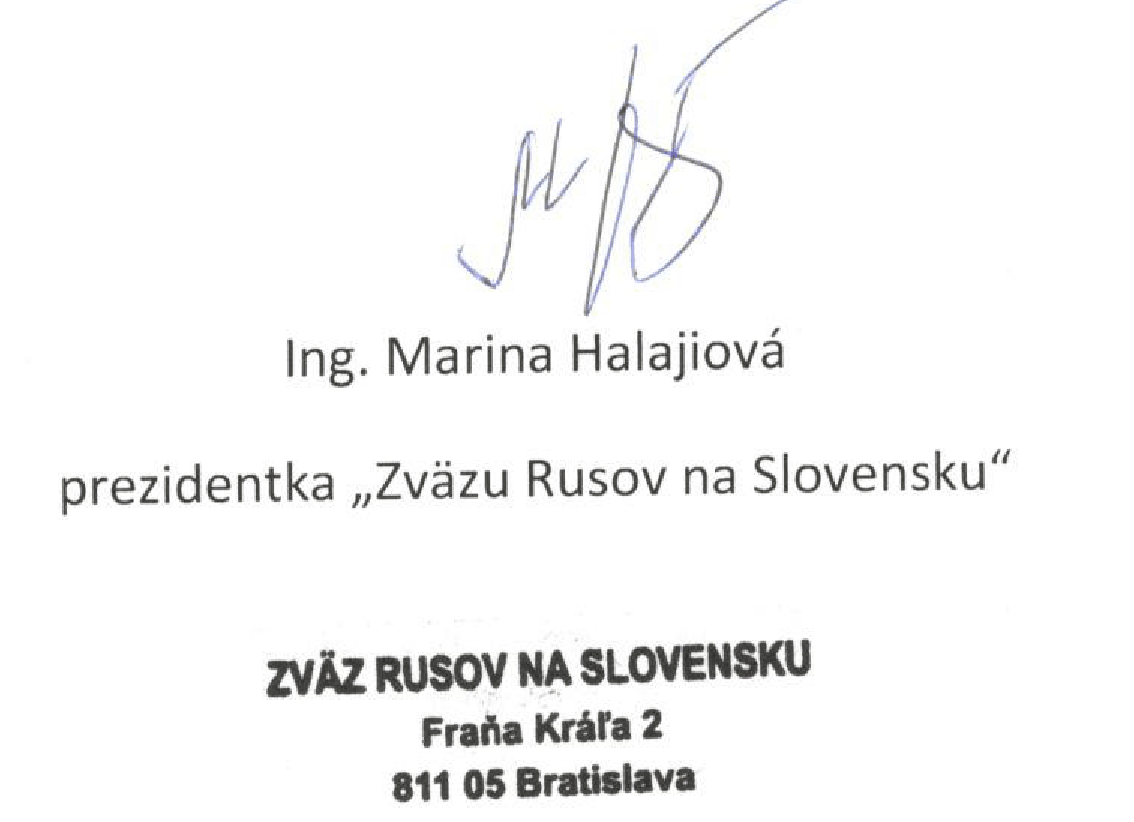 